Карточки на "Развитие логического мышления у детей"       Представляем вашему вниманию карточки на развитие логического мышления у детей. Во вложениях внизу страницы вы можете скачать одним файлом 12 красочных карточек, которые помогут вам проводить с малышом определенные занятия, способствующие полноценному умственному развитию ребенка. Как правило, обучение в игровой и непринужденной форме особенно привлекает внимание малыша, поэтому и процесс его развития происходит намного быстрей и эффективней. Ребенок учится анализировать, размышлять, сравнивать, сопоставлять, а также самостоятельно производить простые логические действия и т.д.Распечатайте карточки, в каждой карточке имеются четыре картинки, которые можно вырезать для увеличения количества заданий. Задача ребенка: найти из четырех предложенных изображений лишнее и объяснить ход своих мыслей.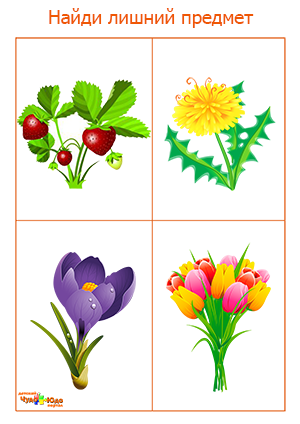 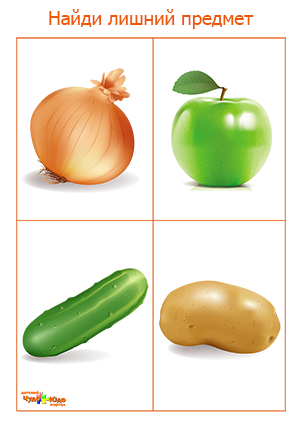 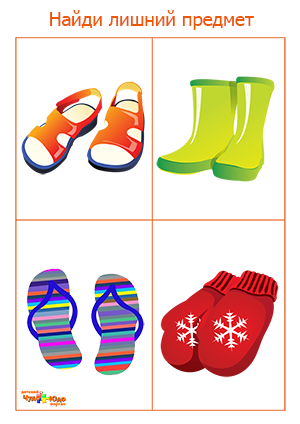 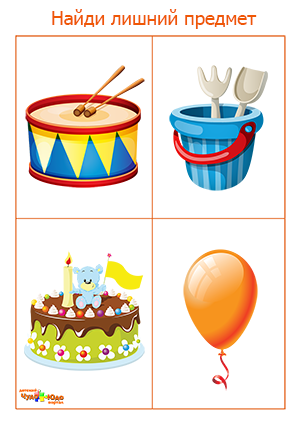 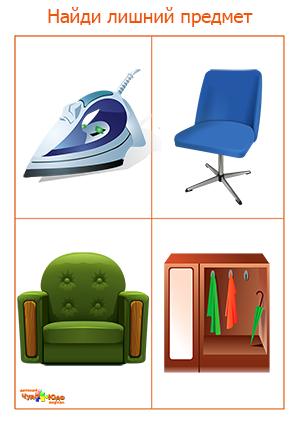 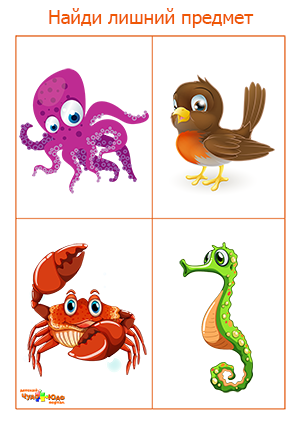 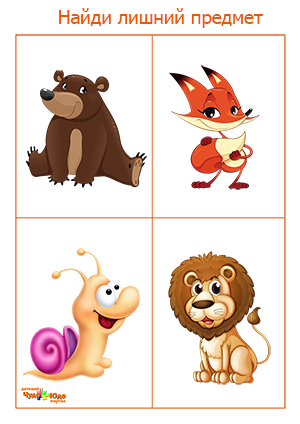 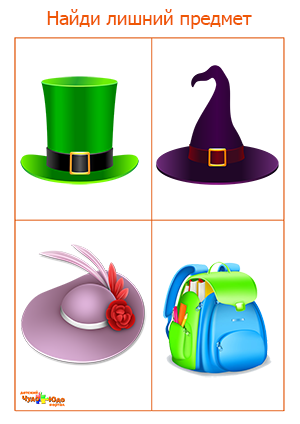 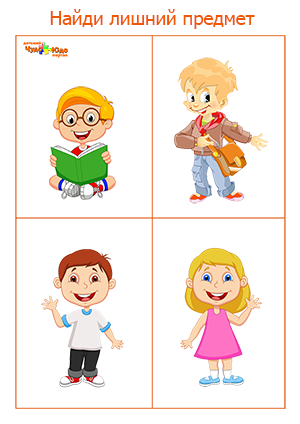 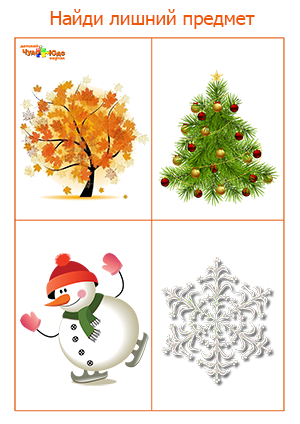 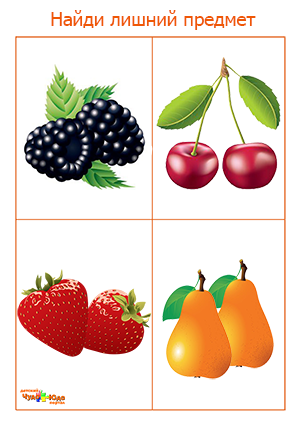 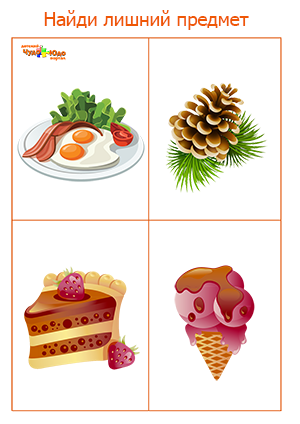 